ОТДЕЛЕНИЕ СОЦИАЛЬНОГО ФОНДА РОССИИ ПО КУРГАНСКОЙ ОБЛАСТИ12 марта 2024  г.Более 70 отцов в Курганской области получают пособие по уходу за детьми до полутора лет В Зауралье свыше 70 мужчин получают пособие по уходу за родившимся ребенком. Пока отец ухаживает за малышом, региональное Отделение СФР ежемесячно выплачивает родителю пособие. Оно составляет 40% среднего заработка за два предшествующих календарных года. Средства предоставляются до момента, когда ребенку исполнится 1,5 года. Указанное пособие не может быть ниже минимального размера, установленного Федеральным законом. В этом году в Курганской области минимальный размер данной выплаты составляет 10,6 тысячи рублей в месяц (с учетом  районного коэффициента), максимальный – 49,1 тысячи рублей.Пособие оформляется вместе с отпуском по уходу за ребёнком, заявление на который работающие родители подают своему работодателю. По закону уйти в оплачиваемый отпуск по уходу за ребенком может не только мама, но и другой работающий родственник малыша, фактически осуществляющий уход за ним. Отец может осуществлять уход за ребенком, если супруга, например, не стала полностью использовать положенный декрет и вышла на работу.Отметим, что согласно действующим правилам, время отпуска засчитывается папе в стаж, а также формирует его пенсионные коэффициенты. За каждый год отпуска положено 1,8 коэффициента, если отец ухаживает за первым ребенком и 3,6 коэффициента при уходе за вторым ребенком. Если папа сидит с третьим или четвертым ребенком, это дает 5,4 коэффициента. Отпуск меньше или больше года засчитывается пропорционально.Если у вас остались вопросы, вы всегда можете обратиться к специалистам Отделения Социального фонда России по Курганской области, позвонив в единый контакт-центр: 8-800-100-00-01 (звонок бесплатный). 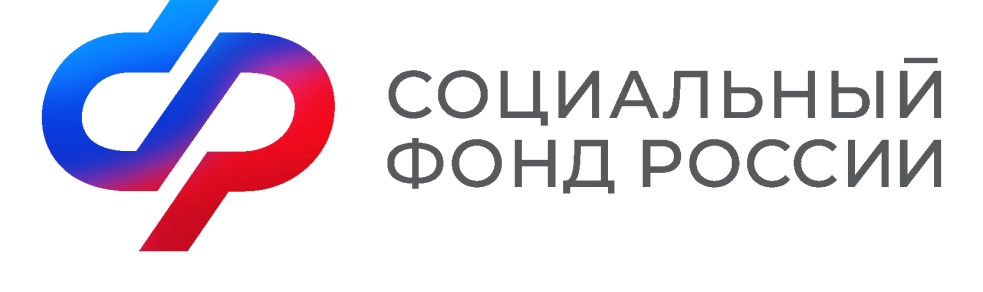 Пресс-релиз640000,г. Курган,ул. Гоголя,д. 153,тел. пресс-службы:8(3522) 48-80-35